Frøya Øyråd, 23. mai 2017Kl 1700 – 1930 Frøya kommuneTilstede:Tove Fasting, Merete Madsvaag Aarvik, Elin Wahl, Torfinn Hansen, Edvin Bye, Håvard Holte Os, Lilly GårdenInnkalling: Ingen merknader til innkallingen. Ble litt sent før vi fikk sendt ut alle papirene/søknadene.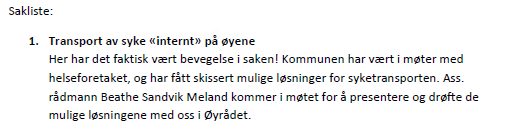 Tove har skrevet et utkast til brev, sendt Håvard 15. april.Beathe Sandvik Meland:Vi er i dialog med helseforetaket vedrørende syketransport. Fikk brev fra Sula v/Edvin Paulsen som beskrev uverdige forhold. 1 døgnbil og 1 dagbil på Frøya. Leier inn mannskap på dagbil når det er behov. Pr i dag er det veldig lite akuttoppdrag, brukes en del til for eksempel transport fra sykehjemmet etc. Har vært i møte med St. Olav og har foretatt en Ros-analyse av situasjonen. 2. mars hadde vi besøk av Tor Å der transport i øyrekka og for øvrig ble tatt opp sammen med samarbeidet i Sio.Skal skrives egen avtale med Frøya og helseforetaket: hva kan hver enkelt bidra med for å få en bedre situasjon. Jeg har utfordret Håvard, hva kan vi få til i øyrekken. Transport er helseforetaket sitt ansvar. Vi har luftet ideen om en «hvit ambulanse» (nedstrippet bil) og evt ATV på noen andre øyer. Vi forstår at helseforetaket ikke kan bemanne disse, så kommunen har sagt at vi kan ha ansvaret for drift. Er dette mulig? Bør man se det i sammenheng med brannberedskapen? Håvard: Viktig at dere ser de ulike tjenestene i sammenheng.Tove: I andre kommuner står disse bilene i en garasje med nøklene i slik at helsepersonell henter bilene ved behov. De har en helsegruppe som har en skiftordning der de får betalt for hver utrykning.Bogøy har ATV, mangler båre. Gjæsingen har ikke ATV, her har seakingen landet der vi har hatt behov. Sørburøy har private ATV`er.Båt: Woldbåten skal på anbud. (Samfunnsbåt). Helseforetaket mener den er for lite brukt. Bibliotek, skjærgårdssykepleier, legebesøk etc er ting som evt kan inngå i et slikt anbud. Får man til en slik løsning, der grendelag eller lignende bemanner utstyret kunne helseforetaket ha stått for kompetanseopplæringen.Kommunen er klar på at det er helseforetaket sitt ansvar, men vi er villig til å være med å bidra til å finne løsninger. Det er nå bevegelse i saken, og jeg skal ta med meg innspillene fra dere i møtet på mandag.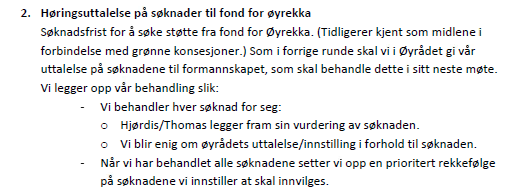 Thomas: De forrige kriteriene var vanskelig å håndtere og vi ble enige om å legge nye kriterier. Veldedige formål er tatt ut fra de forrige kriteriene, ellers er det ganske likt. Midlene ble lyst ut på Frøya kommune sine sider. Midler til gode etter at prioritert 1, 4 og 5 har fått sitt fordeles likt på de resterende.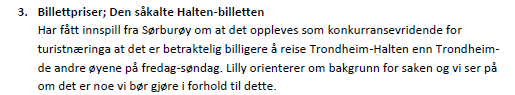 Lilly har vært i kontakt med ATB og Fosen Namsos sjø. Blitt henvist til ATB sine hjemmesider for å sende skriftlig henvendelse.  Vi lurer på hvorfor det er billigere å reise til Halten? Fylket. Pris Halten: 770 tur/retur fredag og søndag. Full pris en vei 623 - .Ta opp saken i Trafikkrådet. Alle øyene bør ha samme tilbud/pris i helgene. Haltenhelg bør kanskje hete Øyrekkehelg?Dumt å kjempe for at de skal betale full pris, men bedre å ha en tur returbillett i helgene som gjelder for hele øyrekken. 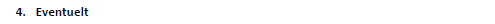 Sørburøy:Problem med frakting. Torsdag, fredag og lørdag kan de ikke ta med seg isoporkasser  utover for tiden er for knapp -  får ikke tatt dem med om bord.ATB: Båten prioriterer ikke syke personer selv om de har med seg attest fra lege. Nektet  av mannskap – papiret ikke verdt noe.Trafikkrådet tar det opp med Namsos Sjø og ATB samt fylkeskommunen?Neste møte i slutten av august  begynnelsen av september.SøkerSøknad gjelderMerknad administrativtPriori-teringBeløpFroan Forretningsdrift ASKaikranInnafor- sikring av arbeidsplass645.552,-Froheim ASForberedelse, tilrettelegging og prosesser med interessenter og aktører i og utenfor området, inklusiv geolog/arkeolog. Forbedring av tursti infrastruktur. Tilrettelegging for lavkost botilbud. Forberedelse til markedsføring, opprettelse og drift/vedlikehold av nettside.Innafor – prosjektering for fremtidige arbeidsplasser1200.000,-Frøya Tare ASØke innhøstingsvolumet av viltvoksende tang og tare, forprosjekt dyrkingsanlegg, produksjon av hudpleieprodukterGodt tiltak, men her er det snakk om subsidiering – ikke tenkt til betaling av lønn for å drive virksomheten videre. Deler er innenfor da det sikrer eller skaper nye arbeidsplasser.536.000,-Gjevik KystnæringBåt med glassbunn for bruk til turister, skoleklasser og andre interesserteMangler dokumentasjon, men kommer den innen rimelig tid vil det være innafor.60,-Gjevik KystnæringInnkjøp av ROV med undervannskamera + storskjerm for overføring av levende bilder.Mangler dokumentasjon, men kommer den innen rimelig tid vil det være innafor.60,-Havna KafeInstallasjon av fryserom og frysebenkInnafor645.552,-Mausund feltstasjonInnkjøp av utstyr til feltstasjonenInnafor4200.000,-Runar HansenOppføring av sjøhus i forbindelse med fiskeri med base på MausundInnafor1200.000,-Sauøy VelforeningMinigraverIkke registrert Br.sund, bidrar ikke til arbeidsplasser.00,-Sula GrendelagEtablering av plass for bobiler og campingbilerBidrar det til arbeidsplass? Noen må administrere det, hvis det er en lønnet person så vil det være innenfor. Deltidsjobb på sommeren. Tove får de til å spesifisere litt nærmere.645.552,-Sula RorbuerAktivitetspark (lekeplass, skotthyll, minigolf, krolf, volleyball, kurvball etcInnafor60,-Sula opplevelseCosta del Sula – Sula-konferanse, festivaler og film-locationIkke registrert i Brønnøysund. Samme som Frøya Tare60,-Øyrekka Folkehøgskole ASUtarbeiding av visuell prosjektbeskrivelseInnafor – vil gi arbeidsplasser, men kun en søknad pr søker og denne har Øyrekka prioritert som nr 2.00,-Øyrekka Folkehøgskole ASDiverse delprosjekt som oppfølging av søknad, utvikling av bygningskonsept, gjennomføring av folkemøte og informasjonsmøter med potensielle investorer.Innafor – vil gi arbeidsplasser1200.000,-Øyrekka TuristinformasjonStøtte til arbeidet med å fremme turistnæringen i øyrekka.Innafor men ikke et så godt tiltak som de øvrige i forhold til å sikre og etablere arbeidsplasser og bosetting.645.552,-